PIANO DI LAVORO ANNUALE DEL DOCENTE A.S. 2023/24Nome e cognome del/della docente: Vanessa ButtòDisciplina insegnata: Scienze della terraLibro/i di testo in uso Ricci Lucchi Marianna Agenda per il pianeta terra- vol. u (ldm) uno sguardo ai processi geologici che ne regolano l’evoluzione Zanichelli editoreClasse e Sezione  1GIndirizzo di studio Biotecnologie sanitarie1. Competenze che si intendono sviluppare o traguardi di competenza(fare riferimento alle Linee Guida e ai documenti dei dipartimenti)COMPETENZA IN MATERIA DI CITTADINANZA (collaborare e partecipare) Acquisire senso di responsabilità personale Acquisire la capacità di esporre in modo ordinato e corretto le proprie idee e di rispettare le opinioni e la sensibilità altrui. Partecipare in modo propositivo e critico a tutte le attività proposte dalla scuolaCOMPETENZA PERSONALE, SOCIALE E CAPACITÀ DI IMPARARE A IMPARARE (imparare ad imparare) Potenziare l’autonomia nell’organizzazione del proprio lavoro. Acquisire capacità di autovalutazione. Saper documentare il proprio lavoroCOMPETENZA IMPRENDITORIALE (agire in modo autonomo e responsabile) Rispettare gli orari, le persone e gli oggetti all’interno della scuola. Rispettare i tempi di consegna dei compiti assegnati. Giustificare puntualmente le assenze Frequentare in modo regolare le lezioni.2. Descrizione di conoscenze e abilità, suddivise in percorsi didattici, evidenziando per ognuna quelle essenziali o minime (fare riferimento alle Linee Guida e ai documenti dei dipartimenti)Percorso 1 LA TERRA E IL SISTEMA SOLARECompetenze: Osservare, descrivere ed analizzare fenomeni appartenenti alla realtà naturale ed artificiale e riconoscere nelle varie forme i concetti di sistema e di complessità.Conoscenze: •Il pianeta Terra: suddivisione interna e nelle quattro sfere •Il sistema solare: i pianeti, le comete e gli asteroidi •Il sistema solare: il Sole •Il sistema solare: i moti dei pianeti •Come orientarsi sulla Terra: il reticolato geograficoAbilità:Descrivere la vita delle stelle e l’Universo.Saper esporre la struttura del Sole.Saper ricondurre le caratteristiche dei pianeti alla tipologia cui appartengono.Spiegare le leggi che regolano il moto dei corpi celesti.Descrivere la forma della Terra mettendola in relazione con il suo moto di rotazione.Identificare le conseguenze dei moti di rotazione e di rivoluzione della Terra.Posizionare i punti cardinali sull’orizzonte.Individuare la posizione di un oggetto sulla superficie terrestre attraverso le coordinate geografiche.Descrivere le caratteristiche delle carte geograficheIllustrare la collocazione e le caratteristiche degli strati che costituiscono il pianeta.Obiettivi minimi:•Conoscere la struttura del sole •Conoscere i principali elementi del sistema solare •Saper spiegare le leggi che regolano il moto dei pianeti •Conoscere la forma della Terra •Conoscere il reticolato geografico e le coordinate geografiche •Conoscere i moti di rotazione e rivoluzione e saper identificare le conseguenzePercorso 2 LITOSFERA, ATMOSFERA E IDROSFERACompetenze: •	Osservare, descrivere ed analizzare fenomeni appartenenti alla realtà naturale ed artificiale e riconoscere nelle varie forme i concetti di sistema e di complessità.Conoscenze: Le caratteristiche e le proprietà dei mineraliI principali gruppi di mineraliClassificazione delle rocceIl ciclo litogeneticoFormazione delle rocce magmaticheFormazione delle rocce sedimentarieFormazione delle rocce metamorficheFormazione del suolo (gli strati del suolo, composizione del suolo)La struttura interna della TerraLitosferaLe suddivisioni dell’atmosferaBuco nell’ozonoEffetto serra e il riscaldamento terrestreL’inquinamento atmosfericoLa pressione atmosferica (zone cicloniche e anticicloniche)Differenza tra clima e tempo metereologicoEffetti delle attività antropiche sul climaCambiamenti climatici e clima del futuroCiclo dell’acqua e falde acquiferePrecipitazione e fenomeni metereologiciL’acqua come risorsaCaratteristiche dell’acqua marinaInquinamento dell’acqua marina (petrolio, plastica, organica)Abilità: Distinguere tra litosfera e crosta terrestre.Descrivere la composizione dell’atmosfera e saperne riconoscere le funzioni in relazione ai viventi.Spiegare l’effetto Serra.Saper spiegare la differenza tra tempo atmosferico e clima.Essere in grado di descrivere ed interpretare schemi relativi alla ripartizione delle acque terrestri ed al ciclo dell’acqua.Saper spiegare la differenza tra minerale e roccia.Saper descrivere i diversi processi di formazione delle rocce.Saper illustrare la classificazione delle rocce in base alla loro genesi.Descrivere il processo litogenetico.Obiettivi minimi:conoscere le caratteristiche principali della litosfera, dell’atmosfera e dell’idrosfera3. Attività o percorsi didattici concordati nel CdC a livello interdisciplinare - Educazione civica(descrizione di conoscenze, abilità e competenze che si intendono raggiungere o sviluppare)4. Tipologie di verifica, elaborati ed esercitazioni [Indicare un eventuale orientamento personale diverso da quello inserito nel PTOF e specificare quali hanno carattere formativo e quale sommativo]5. Criteri per le valutazioni (fare riferimento a tutti i criteri di valutazione deliberati nel Ptof aggiornamento triennale 22/25; indicare solo le variazioni rispetto a quanto inserito nel PTOF))6. Metodi e strategie didattiche (in particolare indicare quelle finalizzate a mantenere l’interesse, a sviluppare la motivazione all’apprendimento, al recupero di conoscenze e abilità, al raggiungimento di obiettivi di competenza)Lezione frontale e dialogata; guida all’utilizzo del libro di testo; guida alla lettura e all’analisi del testo; Predisposizione di mappe per facilitare l’apprendimentoContenuti multimedialiPisa li ………21/11/23…………	                                   Il/la docente…Vanessa Buttò……………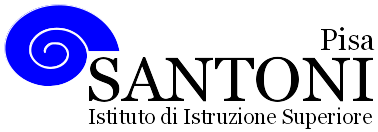 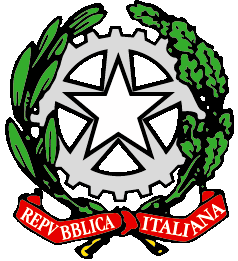 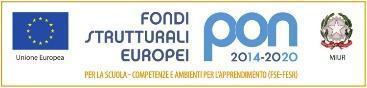 agraria agroalimentare agroindustria | chimica, materiali e biotecnologie | costruzioni, ambiente e territorio | sistema moda | servizi per la sanità e l'assistenza sociale | corso operatore del benessere | agenzia formativa Regione Toscana  IS0059 – ISO9001agraria agroalimentare agroindustria | chimica, materiali e biotecnologie | costruzioni, ambiente e territorio | sistema moda | servizi per la sanità e l'assistenza sociale | corso operatore del benessere | agenzia formativa Regione Toscana  IS0059 – ISO9001agraria agroalimentare agroindustria | chimica, materiali e biotecnologie | costruzioni, ambiente e territorio | sistema moda | servizi per la sanità e l'assistenza sociale | corso operatore del benessere | agenzia formativa Regione Toscana  IS0059 – ISO9001agraria agroalimentare agroindustria | chimica, materiali e biotecnologie | costruzioni, ambiente e territorio | sistema moda | servizi per la sanità e l'assistenza sociale | corso operatore del benessere | agenzia formativa Regione Toscana  IS0059 – ISO9001agraria agroalimentare agroindustria | chimica, materiali e biotecnologie | costruzioni, ambiente e territorio | sistema moda | servizi per la sanità e l'assistenza sociale | corso operatore del benessere | agenzia formativa Regione Toscana  IS0059 – ISO9001www.e-santoni.edu.ite-mail: piis003007@istruzione.ite-mail: piis003007@istruzione.itPEC: piis003007@pec.istruzione.itPEC: piis003007@pec.istruzione.it